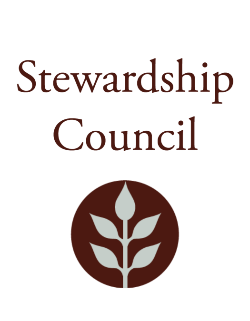 Stewardship Council MeetingThursday, November 9, 2023 | 9:00 to 11:00 AM Conducted via VideoconferenceAgendaNovember Meeting of the DCR Stewardship CouncilTime: Nov 9, 2023 09:00 AM Eastern Time (US and Canada)Join Zoom Meetinghttps://zoom.us/j/97266294502?pwd=ZTlNQjlXWXg5RCsySHNvSG1lNmFPdz09Meeting ID: 972 6629 4502Passcode: 082363One tap mobile+13092053325,,97266294502#,,,,*082363# US+13126266799,,97266294502#,,,,*082363# US (Chicago)Please contact Matt Perry at matthew.s.perry1@mass.gov for accessibility information.TOPICSEGMENTWelcome and Chair’s Update – Jack Buckley, Chair9:00 – 9:10 AMDCR Report – Brian Arrigo, CommissionerLegislative Update – Matthew Perry, Manager of Stewardship Programs and Strategic Initiatives 9:10 – 9:25 AMRegular Business IDivision of Ecological Restoration Dam Removal Presentation, Chris Hirsch, Ecological Restoration SpecialistApprove Minutes: October 2023Public Comment9:25-10:00 AMRegular Business IIPresentation of the South Coast Resource Management Plans, Paul Cavanagh, Resource Management Planner, and Wendy Pearl, Director, DCR Office of Cultural ResourcesCreation of new Conservation Committee, Councilor Jeff CollinsCommittee UpdatesCouncilor Comments10:00 – 11:00 AMAdjourn11:00 AM